УТВЕРЖДАЮ                                                                             Директор МБОУ «НШ-ДС №66»                                                                                                           А.В. Керимова                                                                                    Приказ №92 П «а» от 01.09.2022г.  ПРОГРАММА НАСТАВНИЧЕСТВА «УЧИТЕЛЬ - УЧИТЕЛЬ» на 2022/2023 учебный год1. ПОЯСНИТЕЛЬНАЯ ЗАПИСКААктуальность разработки программы наставничества.Программа наставничества МБОУ «Начальная школа – детский сад №66» создана в целях решения задач национального проекта «Образование» по внедрению целевой модели наставничества во всех образовательных организациях Российской Федерации, т.к. современной школе нужен профессионально-компетентный, самостоятельно мыслящий педагог, психологически готовый к реализации гуманистических ценностей и включению в инновационные процессы на практике.Реализация Программы опирается на нормативно-правовую базу Российской ФедерацииКонституция Российской Федерации;Гражданский кодекс Российской Федерации;Трудовой кодекс Российской Федерации;Федеральный закон от 19 мая 1995 г. № 82-ФЗ «Об общественных объединениях»;Концепция содействия развитию благотворительной деятельности и добровольчества в Российской Федерации, утвержденная распоряжением Правительства Российской Федерации от 30 июля 2009 г.№ 1054-р);Стратегия развития волонтерского движения в России, утвержденная на заседании Комитета Государственной Думы Российской Федерации по делам молодежи (протокол № 45 от 14 мая 2010 г.);Основы государственной молодежной политики Российской Федерации на период до 2025 года, утвержденны распоряжением Правительства Российской Федерации от 29 ноября 2014 г. № 2403-P);Федеральный закон от 29 декабря 2012 г. № 273-ФЗ «Об образовании в Российской Федерации».Профессиональная помощь необходима и молодым, начинающим педагогам, и учителям, меняющим условия работы, специальность, и педагогам с синдромом выгорания в профессиональной деятельности. Поэтому поддержка, адресное методическое сопровождение профессионального роста каждого специалиста является одной из ключевых задач МБОУ «НШ-ДС №66».Решению этих стратегических задач кадровой политики будет способствовать создание гибкой и мобильной системы наставничества, способной оптимизировать процесс профессионального роста каждого педагога и вновь прибывшего учителя, сформировать у них мотивацию к самосовершенствованию, саморазвитию, самореализации.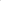 В этой системе должна быть отражена жизненная возможность любого специалиста прибывающего в МБОУ «НШ-ДС №66» получить поддержку опытных педагогов наставников, которые готовы оказать им теоретическую и практическую помощь на рабочем месте, повысить их профессиональную компетентность.Наставничество предусматривает систематическую индивидуальную работу Наставника по развитию молодого педагога (Наставляемого лица) необходимых навыков и умения ведения педагогической деятельности и призвано наиболее глубоко и всесторонне развивать имеющиеся у наставляемого лица знаний в области предметной специализации и методики преподавания.Настоящая программа призвана помочь в организации деятельности Наставников с Наставляемыми лицами на уровне образовательной организации.Программа наставничества МБОУ «НШ-ДС №66»  (далее — Программа) отражает комплекс мероприятий и формирующих их действий, направленный на организацию взаимоотношений наставника и наставляемого в конкретных формах для получения ожидаемых результатов.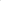 Целью наставничества является успешное закрепление на месте работы молодого специалиста, повышение его профессионального потенциала, а также создание комфортной профессиональной среды при переходе на новую специализацию внутри образовательной	организации,	позволяющей	реализовывать	актуальные педагогические задачи на высоком уровне. Основные задачи наставничества:Оказание помощи в профессиональной и должностной адаптации Наставляемого лица к условиям осуществления педагогической деятельности, а так же в преодолении профессиональных трудностей, возникающих при выполнении должностных обязанностей по новой специализации;Формирование потребности Наставляемого лица заниматься анализом результатов своей профессиональной деятельности;З. Дифференцированное и целенаправленное планирование методической работы на основе выявленных потенциальных возможностях Наставляемого лица;Ориентирование Наставляемого лица на творческое использование передового педагогического опыта в своей деятельности.Ускорить процесс профессионального становления Наставляемого лица.Срок реализации программы 1 год.Это связано с тем, что план МО учителей МБОУ «НШ-ДС №66»  составляется на год, в котором назначаются наставники для молодых и новых специалистов, а так же по причине того, что через год может поменяться кадровый состав школы, опытные наставники могут уйти на заслуженный отдых, молодые и новые педагоги поменять место работы и так удобнее будет сделать анализ о проделанной работе наставников с наставляемыми. Поэтому срок реализации данной программы наставничества удобнее сделать на год, чтобы её можно было скорректировать под сложившуюся ситуацию, добавить новую или удалить устаревшую информацию, так как мы в настоящее время находимся в современных условиях неопределенности.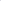 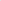 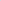 Начало реализации программы наставничества с 1.09.2022 г., срок окончания 1.09 2023 года.Применяемые формы наставничества и технологииИсходя из образовательных потребностей МБОУ «НШ-ДС №66», целевой моделью наставничества рассматривается форма наставничества «Учитель — учитель».Применяемые в программе элементы технологии: ситуационное наставничество.Основные виды деятельности:Диагностика затруднений наставляемого специалиста и выбор форм оказания помощи на основе его потребностей.Посещение уроков наставляемого специалиста и организация взаимопосещенийПланирование и анализ педагогической деятельностиПомощь наставляемому специалисту в повышении эффективности организации учебно-воспитательной работы.Ознакомление с основными направлениями и формами активизации познавательной, научно-исследовательской деятельности учащихся во внеучебное время.Привлечение наставляемого специалиста к участию в работе МО учителей школы.Демонстрация опыта успешной деятельности опытными учителямиОрганизация мониторинга деятельности Наставляемого лица.Формы и методы работы педагога-наставника с наставляемыми:Индивидуальное консультированиеАктивные методы (взаимопосещение уроков, собеседование, мастер-классы ит.д.)Деятельность наставника1-й этап — адаптационный. Наставник определяет круг обязанностей и полномочий наставляемого специалиста, а так же выявляет недостатки в его умениях и навыках, чтобы выработать программу адаптации2-й этап — основной (тренировочный). .Наставник разрабатывает и реализует программу адаптации, осуществляет корректировку профессиональных умений наставляемого специалиста, помогает ему выстроить собственную программу самосовершенствования.3-й этап — контрольно-оценочный. Наставник проверяет уровень профессиональной компетентности, определяет степень готовности наставляемого специалиста к выполнению своих функциональных обязанностей.Принципы наставничества      - Добровольность    - Гуманность    - Соблюдение прав наставляемого специалиста    - Конфиденциальность    - Ответственность    - Искренне желание помочь в преодолении трудностей    - Взаимопонимание    - Способность видеть личностьОЖИДАЕМЫЕ РЕЗУЛЬТАТЫ РЕАЛИЗАЦИИ ПРОГРАММЫ НАСТАВНИЧЕСТВАВысокий уровень включенности специалиста в педагогическую работу, культурную жизнь образовательной организации;Усиление уверенности педагога в собственных силах и развитие личного, творческого и педагогического потенциала;З. Повышение уровня образовательной подготовки и комфортности психологического климата в школе;4. Создание благоприятной психолого-педагогической атмосферы для разрешения ситуаций кризиса профессионального роста методических практик молодого специалиста и т.д.)СОДЕРЖАНИЕ ПРОГРАММЫ3.1.0сновные участники программы и их функции.Наставляемые: Балабекова Лариса МагомедовнаНаставник: Гайдарова Зинфира Сефералиевна.Наставляемые: Омарова Сабина РамазановнаНаставник : Исаева Насият Таибовна.Требования, предъявляемые к наставнику: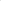 -знать требования законодательства в сфере образования, ведомственных нормативных актов, определяющих права и обязанности молодого и вновь прибывшего специалиста по занимаемой должности;-разрабатывать совместно с молодым специалистом план профессионального становления последнего с учетом уровня его интеллектуального развития, педагогической, методической и профессиональной подготовки по предмету;-изучать деловые и нравственные качества молодого специалиста, его отношение к проведению занятий, коллективу школы, учащимся и их родителям, увлечения, наклонности, круг досугового общения;-знакомить молодого специалиста со школой, с расположением учебных классов,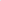 кабинетов, служебных и бытовых помещений;-вводить в должность (знакомить с основными обязанностями, требованиями, предъявляемыми к учителю-предметнику, правилами внутреннего трудового распорядка, охраны труда и техники безопасности);-проводить необходимое обучение;-контролировать и оценивать самостоятельное проведение молодым специалистом учебных занятий и внеклассных мероприятий;-разрабатывать совместно с молодым специалистом план профессионального становления;-давать конкретные задания с определенным сроком их выполнения;- контролировать работу, оказывать необходимую помощь;-оказывать молодому специалисту индивидуальную помощь в овладении педагогической профессией, практическими приемами и способами качественного проведения занятий, выявлять и совместно устранять допущенные ошибки;-личным примером развивать положительные качества молодого специалиста, корректировать его поведение в школе, привлекать к участию в общественной жизни коллектива, содействовать развитию общекультурного и профессионального кругозора;-участвовать в обсуждении вопросов, связанных с педагогической и общественной деятельностью молодого специалиста, вносить предложения о его поощрении или применении мер воспитательного и дисциплинарного воздействия;-периодически докладывать руководителю методического объединения о процессе адаптации молодого специалиста, результатах его труда;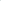 -подводить итоги профессиональной адаптации молодого специалиста с предложениями по дальнейшей работе молодого специалиста.Требования к наставляемому специалисту:изучать нормативные документы, определяющие его служебную деятельность, структуру, штаты, особенности деятельности школы и функциональные обязанности по занимаемой должности;выполнять план профессионального становления в установленные сроки;постоянно работать над повышением профессионального мастерства, овладевать практическими навыками по занимаемой должности;учиться у наставника передовым методам и формам работы, правильно строить свои взаимоотношения с ним;совершенствовать свой общеобразовательный и культурный уровень;периодически отчитываться о своей работе перед наставником и руководителем методического объединения53.2. Механизм управления программойОсновное взаимодействие между участниками: «опытный педагог — молодой специалист», классический вариант поддержки для приобретения молодым специалистом необходимых профессиональных навыков (организационных, коммуникационных) и закрепления на месте работы.Основными принципами работы с молодыми и вновь прибывшими специалистами являются:Обязательность - проведение работы с каждым специалистом, приступившим к работе в учреждении вне зависимости от должности и направления деятельности.Индивидуальность - выбор форм и видов работы со специалистом, которые определяются требованиями должности, рабочим местом в соответствии с уровнем профессионального развития.Непрерывность - целенаправленный процесс адаптации и развития специалиста продолжается на протяжении 3 лет.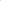 Эффективность - обязательная периодическая оценка результатов адаптации, развития специалиста и соответствия форм работы уровню его потенциала.3.3.0рганизация контроля и оценкиОтветственность за реализацию программы наставничества внутри образовательной организации берут на себя:- администрация организации - участников;- наставники - участники программы;Дорожная карта (план мероприятий) реализации положения о системе наставничества 2022 - 2023 учебный год78Наименование этапаСодержание деятельностиСрокиОтветственный1Подготовка условий для реализации системы (целевой модели) наставничестваПодготовка и принятие локальных нормативных правовых актов образовательной организации:Приказ «Об утверждении положения о системе (целевой модели) наставничества педагогических работников в образовательной организации» (сентябрь)Положение о системе (целевой модели) наставничества педагогических работников в образовательной организации,СентябрьКеримова А.В., директор школыЗ. Дорожная карта (план мероприятий) по реализации Положения о системе (целевой модели) наставничества педагогических работников в образовательной организации),Подготовка шаблона персонализированной программы наставничества.Приказ о закреплении наставнических па / пп.2Формирование банка наставляемыхСбор информации о профессиональных запросах педагогов.Проведение анкетирования педагогов по выявлению профессиональных затруднений.З. Формирование банка данных наставляемых, обеспечение согласий на сбор и обработку пе сональных данных.Сентябрь Гайдарова З.С., кураторзФормирование банка наставниковПроведение анкетирования среди потенциальных наставников в образовательной организации, желающих принять участие в персонализированных программах наставничества.Формирование банка данных наставников.Сентябрь Гайдарова З.С.,  куратор4Отбор и обучение1. Анализ банка и выбор подходящих наставников для педагога/группы педагогов. 2. Подготовка методических материалов для сопровождения наставнической деятельности;З. П оведениеОктябрь Гайдарова З.С.,  куратор, наставникиконсультаций, организация обмена опытом среди наставников;4. Круглый стол. 5. Анкетированиенаставников и наставляемых.6. Обучение наставников им5Организация и осуществление работынаставнических пар/группФормирование наставнических пар/групп и утверждение приказом директора школы.Разработка персонализированных программ наставничества для каждой пары/группы.З. Организация психологопедагогической поддержки сопровождения наставляемых.4. Мониторинг личной удовлетворенности участия в программе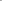 анкети ование .ОктябрьапрельГайдарова З.С.,   куратор, наставники6Завершение персонализированных программ наставничества.Проведение мониторинга качества реализации персонализированных программ наставничества (анкетирование).Приказ «О проведении итогового мероприятия в рамках реализации системы (целевой модели) наставничества педагогических работников».З. Мониторинг на выходе.SWOT — анализ по проделанной работе.4. Заключительная встреча «Педагогический круглый стол».МайГайдарова З.С.,  куратор,ГШСТ[ИЗНИКИ